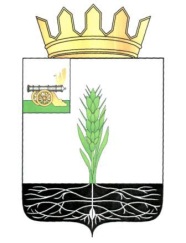 АДМИНИСТРАЦИЯ МУНИЦИПАЛЬНОГО ОБРАЗОВАНИЯ 
«ПОЧИНКОВСКИЙ РАЙОН» СМОЛЕНСКОЙ ОБЛАСТИП О С Т А Н О В Л Е Н И ЕВ связи с устранением обстоятельств, послуживших основанием для введения «режима  чрезвычайной ситуации», в соответствии с Федеральным законом от 21.12.1994 № 68-ФЗ « О защите населения и территорий от чрезвычайных ситуаций природного и техногенного характера», Постановлением  правительства Российской Федерации от 30.12.2003 № 794 «О единой государственной системе предупреждения и ликвидации чрезвычайных ситуаций», Постановлением Главы Администрации муниципального образования «Починковский район» Смоленской области от 24.01.2007 № 3 «О территориальном звене Починковского  района территориальной подсистемы единой государственной системы предупреждения и ликвидации чрезвычайных ситуаций Смоленской области»,Администрация муниципального образования «Починковский район» Смоленской области   постановляет:Отменить «режим чрезвычайной ситуации» на территории д. Лосня Лосненского сельского поселения Починковского района Смоленской области введенной постановлением Администрации муниципального образования «Починковский район» Смоленской области от 31.08.2016 № 184 «Об объявлении «режима чрезвычайной ситуации» на территории д. Лосня Лосненского сельского поселения Починковского района Смоленской области».  2. Настоящее постановление вступает в силу с 18 часов 00 минут 16.09.2016 года.   3. Контроль за выполнением постановления оставляю за собой.Глава Администрации муниципального образования
 «Починковский район» Смоленской области                              Ю.Р. Кариповот16.09.2016№188Об отмене  «режима чрезвычайной ситуации» на территории д. Лосня Лосненского сельского поселения Починковского района Смоленской области